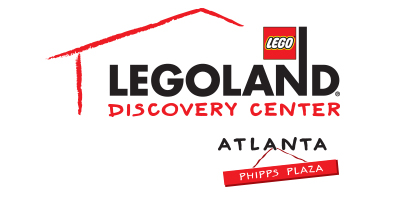 For more information:Kellie Rehn/Katie ClarkBRAVE Public Relations404.233.3993
krehn@bravepublicrelations.com/kclark@bravepublicrelations.com ***MEDIA ADVISORY***LEGOLAND® Discovery Center Atlanta to host Adult Night on July 20Adult fans of LEGO® invited for evening filled with friendly competition, themed activities and more fun!ATLANTA (July 11, 2017) – LEGOLAND® Discovery Center Atlanta, Buckhead’s premier entertainment attraction, will open its door to adult fans of LEGO® for a LEGO Adult Night on Thursday, July 20 from 7-9 p.m. Attendees can compete in themed competitions, build creative LEGO masterpieces, freely enjoy the entire attraction and more!WHAT:	LEGO Adult Night  Chances to win LEGO prizes and more fun! Guests will have access to the LEGO Factory Tour, MINILAND, Pirate Adventure Island, Kingdom Quest Laser Ride, Merlin’s Apprentice, the 4D Cinema and Space Mission, in addition to the café and LEGO shop. WHEN:	Thursday, July 20	7-9 p.m.WHERE:	LEGOLAND Discovery Center Atlanta
Phipps Plaza | Buckhead 		3500 Peachtree Road NE		Atlanta, GA 30326HOW:	General admission tickets can be purchased at the door for $19.95 or online ahead of time for $14.95. Purchase online by visiting legolanddiscoverycenter.com/atlanta. For more information, visit facebook.com/LDCatlanta or legolanddiscoverycenter.com/atlanta. ###